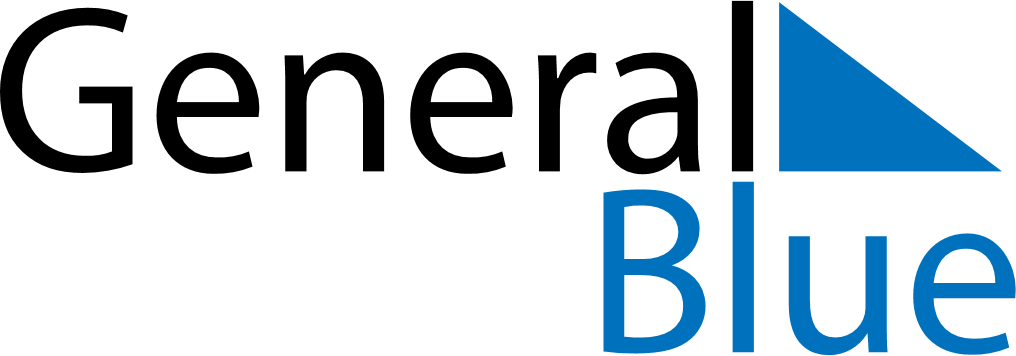 October 2027October 2027October 2027BrazilBrazilSUNMONTUEWEDTHUFRISAT12345678910111213141516Our Lady of Aparecida171819202122232425262728293031